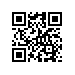 О составе государственной экзаменационной комиссии по проведению государственной итоговой аттестации студентов образовательной программы «Юриспруденция» факультета права НИУ ВШЭ - Нижний Новгород и секретарях государственной экзаменационной комиссииПРИКАЗЫВАЮ:Утвердить государственную экзаменационную комиссию (далее – ГЭК) по проведению государственной итоговой аттестации студентов 4 курса образовательной программы бакалавриата «Юриспруденция», направления подготовки 40.03.01 Юриспруденция факультета права НИУ ВШЭ – Нижний Новгород, очной формы обучения в составе Президиума ГЭК и локальных ГЭК. Утвердить состав Президиума ГЭК:Утвердить локальные ГЭК по приему государственного экзамена по направлению подготовки:локальная ГЭК №1локальная ГЭК №2локальная ГЭК №3локальная ГЭК №4Утвердить локальные ГЭК по защите выпускных квалификационных работ:локальная ГЭК №1локальная ГЭК №2локальная ГЭК №3локальная ГЭК №4Первый проректор 						                        В.В. Радаев Председатель Президиума ГЭКд.ю.н., профессор, профессор кафедры теории и истории государства и права «Нижегородской академии Министерства внутренних дел Российской Федерации»Баранова М.В.Члены Президиума ГЭКд.ю.н., профессор кафедры конституционного и административного права Михеева И.В.к.ю.н., адвокат Нижегородской коллегии адвокатов №2 НОКА  Зарипова З.Н.к.ю.н, доцент, доцент кафедры гражданского права и гражданского процессаКлепоносова М.В.судья Нижегородского областного судаИванов А.В.управляющий партнер Юридической фирмы Timofeev/Cherepnov/KalashnikovТимофеев О.В.Секретарь Президиума ГЭКначальник ОСУП в бакалавриате по направлению «Юриспруденция»Терешина Н.П.Председатель локальной ГЭК №1к.ю.н, доцент, доцент кафедры гражданского права и гражданского процессаКлепоносова М.В.Члены локальной ГЭКк.ю.н., адвокат Нижегородской коллегии адвокатов №2 НОКА  Зарипова З.Н.к.ю.н., доцент кафедры конституционного и административного права Мамонова Ю.А.к.ю.н, доцент, доцент кафедры гражданского права и гражданского процесса Сокова З.К.управляющий партнер Юридической фирмы Timofeev/Cherepnov/KalashnikovТимофеев О.В.юрист 1 категории Общества с ограниченной ответственностью «Правовое измерение»Ткачева Е.В.Секретарь локальной ГЭК начальник ОСУП в бакалавриате по направлению «Юриспруденция»Терешина Н.П.Председатель локальной ГЭК №2профессор кафедры конституционного и административного права, д.ю.н.Михеева И.В.Члены локальной ГЭКк.ю.н., доцент кафедры гражданского права и гражданского процесса Пишина С.Г.к.ю.н., доцент кафедры гражданского права и гражданского процесса Пчелкин А.В.судья Нижегородского областного судаИванов А.В.ведущий юрист ООО Агентство юридической безопасности ИНТЕЛЛЕКТ-С Нижний НовгородКалинина С.А.руководитель юридической компании «Корпорация»Фомичева Е.В. Секретарь локальной ГЭКметодист ОСУП в бакалавриате по направлению «Юриспруденция» Серова Е.Е.Председатель локальной ГЭК №3к.ю.н, доцент, доцент кафедры гражданского права и гражданского процесса Клепоносова М.В.Члены локальной ГЭКк.ю.н., адвокат Нижегородской коллегии адвокатов №2 НОКА  Зарипова З.Н.к.ю.н., доцент кафедры конституционного и административного права Мамонова Ю.А.к.ю.н, доцент, доцент кафедры гражданского права и гражданского процесса Сокова З.К.судья Нижегородского областного судаИванов А.В.управляющий партнер Юридической фирмы Timofeev/Cherepnov/KalashnikovТимофеев О.В.Секретарь локальной ГЭКначальник ОСУП в бакалавриате по направлению «Юриспруденция»Терешина Н.П.Председатель локальной ГЭК №4д.ю.н., профессор кафедры конституционного и административного права Михеева И.В.Члены локальной ГЭКк.ю.н., доцент кафедры гражданского права и гражданского процесса Пишина С.Г.к.ю.н., доцент кафедры гражданского права и гражданского процесса Пчелкин А.В.ведущий юрист ООО Агентство юридической безопасности ИНТЕЛЛЕКТ-С Нижний НовгородКалинина С.А.юрист 1 категории Общества с ограниченной ответственностью «Правовое измерение»Ткачева Е.В.руководитель юридической компании «Корпорация»Фомичева Е.В. Секретарь локальной ГЭКметодист ОСУП в бакалавриате по направлению «Юриспруденция» Серова Е.Е.Председатель локальной ГЭК №1к.ю.н, доцент, доцент кафедры гражданского права и гражданского процесса Клепоносова М.В.Члены локальной ГЭКк.ю.н., адвокат Нижегородской коллегии адвокатов №2 НОКА  Зарипова З.Н.к.ю.н., доцент кафедры конституционного и административного права Мамонова Ю.А.к.ю.н, доцент, доцент кафедры гражданского права и гражданского процесса Сокова З.К.управляющий партнер Юридической фирмы Timofeev/Cherepnov/KalashnikovТимофеев О.В.юрист 1 категории Общества с ограниченной ответственностью «Правовое измерение»Ткачева Е.В.Секретарь локальной ГЭК начальник ОСУП в бакалавриате по направлению «Юриспруденция»Терешина Н.П.Председатель локальной ГЭК №2д.ю.н., профессор кафедры конституционного и административного права Михеева И.В.Члены локальной ГЭКк.ю.н., доцент кафедры гражданского права и гражданского процесса Пишина С.Г.к.ю.н., доцент кафедры гражданского права и гражданского процесса Пчелкин А.В.судья Нижегородского областного судаИванов А.В.ведущий юрист ООО Агентство юридической безопасности ИНТЕЛЛЕКТ-С Нижний НовгородКалинина С.А.руководитель юридической компании «Корпорация»Фомичева Е.В. Секретарь локальной ГЭКметодист ОСУП в бакалавриате по направлению «Юриспруденция» Серова Е.Е.Председатель локальной ГЭК №3к.ю.н, доцент, доцент кафедры гражданского права и гражданского процесса Клепоносова М.В.Члены локальной ГЭКк.ю.н., адвокат Нижегородской коллегии адвокатов №2 НОКА  Зарипова З.Н.к.ю.н., доцент кафедры конституционного и административного права Мамонова Ю.А.к.ю.н, доцент, доцент кафедры гражданского права и гражданского процесса Сокова З.К.управляющий партнер Юридической фирмы Timofeev/Cherepnov/KalashnikovТимофеев О.В.юрист 1 категории Общества с ограниченной ответственностью «Правовое измерение»Ткачева Е.В.Секретарь локальной ГЭКначальник ОСУП в бакалавриате по направлению «Юриспруденция»Терешина Н.П.Председатель локальной ГЭК №4д.ю.н., профессор кафедры конституционного и административного права Михеева И.В.Члены локальной ГЭКк.ю.н., доцент кафедры гражданского права и гражданского процесса Пишина С.Г.к.ю.н., доцент кафедры гражданского права и гражданского процесса Пчелкин А.В.ведущий юрист ООО Агентство юридической безопасности ИНТЕЛЛЕКТ-С Нижний НовгородКалинина С.А.руководитель юридической компании «Корпорация»Фомичева Е.В. руководитель отдела корпоративной практики Частное учреждение «Центр профессиональной правовой помощи имени М.М. Сперанского»Храмов А.А. Секретарь локальной ГЭКметодист ОСУП в бакалавриате по направлению «Юриспруденция» Серова Е.Е.